Rudnik nad Sanem, 16.09.2019 r.INFORMACJA O WYBORZE NAJKORZYSTNIEJSZEJ OFERTYDOTYCZĄCE ZAPYTANIA OFERTOWEGO Z DNIA 28.08.2019DOSTAWA - PIŁA FORMATOWA - 2 SZTUKINAZWA I ADRES ZAMAWIAJĄCEGO:WPPH "Wiktrans" s.c. Stanisław Krawiec, Sławomir Krawiec, Daniel KrawiecAdres: Stróżańska 65a, 37-420 Rudnik nad SanemTelefon: 48 15 876 14 88E-mail: info@wiktrans.plAdres strony internetowej: www.wiktrans.plNIP: 8651001269PODSTAWA UDZIELENIA ZAMÓWIENIA: 1.	Postępowanie o udzielenie zamówienia prowadzone jest w oparciu o Wytyczne w zakresie kwalifikowalności wydatków w ramach Europejskiego Funduszu Rozwoju Regionalnego, Europejskiego Funduszu Społecznego oraz Funduszu Spójności na lata 2014 – 2020 z dnia z dnia 19 lipca 2017 r. wydane przez Ministerstwo Rozwoju oraz na podstawie Wytycznych w zakresie kwalifikowalności wydatków w ramach Programu Operacyjnego Inteligentny Rozwój 2014-2020 z dnia z dnia 16 grudnia 2016 r.2.	Sposób upublicznienia zapytania ofertowego:- opublikowanie ogłoszenia w bazie konkurencyjności (bazakonkurencyjnosci.funduszeeuropejskie.gov.pl)- www.wiktrans.plPRZEDMIOT ZAMÓWIENIA: Zamówienie obejmuje dostawę dwóch szt. pił formatowych o następujących parametrach technicznych:1) Piła formatowa bez podcinakaMinimalne wymagane parametry techniczne:Wysokość cięcia minimum 140mm przy tarczy fi400Silnik minimum 5,5kWBrak agregatu podcinaka  Stół formatowy długości minimum 2800mm z systemem przesuwu na wałkach tocznychPrzechył agregatu z wkładką oddzielającą agregat od zawieszeniaWysokość maszyny co najmniej 850 milimetrów ale nie wyższa niż 900 mmMaksymalna szerokość cięcia równoległego 800 mmOsłona górna tarczy piły odchylana z pola pracyPrzykładnica poprzeczna o długości minimum 2500mmStopa do obrzynania desek5 Lat gwarancji na przechył agregatu i na mechanizm przesuwu stołu formatowego3 Lata gwarancji na części zamienne w obrabiarce.2) Piła formatowa z podcinakiemMinimalne wymagane parametry techniczne:Wysokość cięcia minimum 140mm przy tarczy fi400Silnik minimum 5,5kWAgregat podcinacza z tarczą minimum fi120Stół formatowy długości minimum 3200 mm z systemem przesuwu na wałkach tocznychPrzechył agregatu z wkładką oddzielającą agregat od zawieszeniaWysokość maszyny co najmniej 850 milimetrów ale nie wyższa niż 900 mmMaksymalna szerokość cięcia równoległego co najmniej 1250mmOsłona górna tarczy piły odchylana z pola pracyProwadzenie przykładnicy do cięcia wzdłużnego na wałku minimum fi50Przykładnica poprzeczna o długości minimum 3200mmStopa do obrzynania desek.5 Lat gwarancji na przechył agregatu i na mechanizm przesuwu stołu formatowego3 Lata gwarancji na części zamienne w obrabiarce.NAJKORZYSTNIEJSZĄ WYBRANO OFERTĘ FIRMY:UZASADNIENIE WYBORUW terminie składania ofert złożono 1 ofertę, złożona oferta spełniła warunki udziału w postępowaniu. Poniżej zamieszczone zostało zestawienie przedstawiające uzyskane przez Oferenta punkty za spełnienie danego kryterium.Zestawienie punktacji ofert:Wybrana została oferta firmy Felder Polska Group sp. z o.o., ponieważ oferta ta uzyskała największą liczbę punktów w ramach oceny ofert. Ponadto cena z oferty najkorzystniejszej nie przewyższa kwoty jaką zamawiający zamierzał przeznaczyć na sfinansowanie ww. zamówienia. Zatwierdził:Sławomir KrawiecNazwa i adres wybranego wykonawcyWysokość proponowanej przez Oferenta (Wykonawcę)  ceny netto za realizację przedmiotu zamówieniaOferowany okres gwarancjiOferowany czas reakcji serwisowejFelder Polska Group sp. z o.o.52 461,95 zł48 hNazwa i adres oferentaWysokość proponowanej przez Oferenta (Wykonawcę)  ceny netto za realizację przedmiotu zamówieniaOferowany okres gwarancjiOferowany czas reakcji serwisowejSuma punktówFelder Polska Group sp. z o.o.70,002010100,00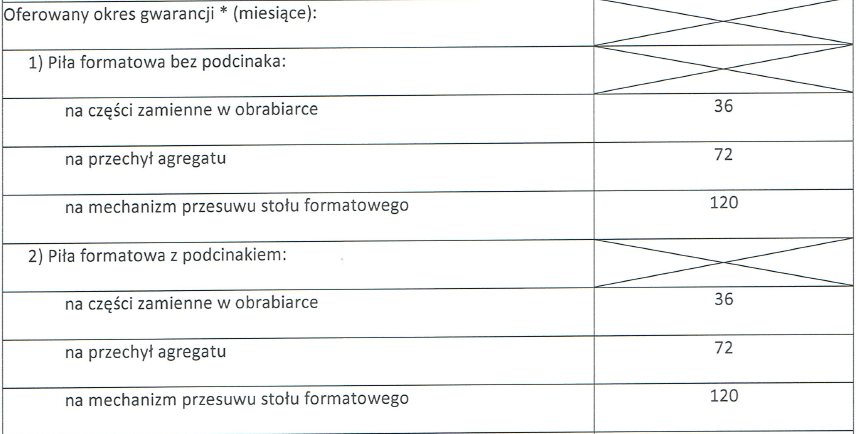 